Calentamiento Global El término calentamiento global se refiere al aumento gradual de las temperaturas de la atmosfera y océanos de la Tierra que se ha detectado en la actualidad, además de su continuo aumento que se proyecta a futuro.Nadie pone en duda el aumento de la temperatura global, lo que todavía genera controversia es la fuente y razón de este aumento de la temperatura. Aun así, la mayor parte de la comunidad científica asegura que hay más que un 90% de certeza que el aumento se debe al aumento de las concentraciones de gases de efecto invernadero por las actividades humanas que incluyen deforestación y la quema de combustibles fósiles como el petróleo y el carbón. Estas conclusiones son avaladas por las academias de ciencia de la mayoría de los países industrializados.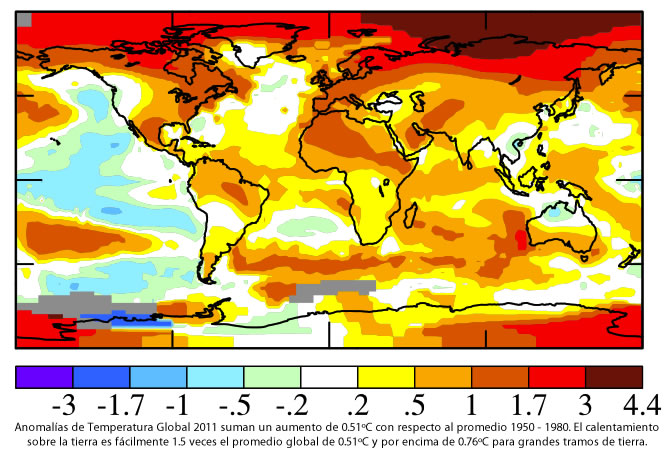 